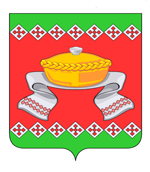 РОССИЙСКАЯ  ФЕДЕРАЦИЯОРЛОВСКАЯ   ОБЛАСТЬАДМИНИСТРАЦИЯ   СОСКОВСКОГО   РАЙОНАПОСТАНОВЛЕНИЕс. Сосково	В исполнении поручения Председателя Правительства Российской Федерации от 13.02.2018 года и рекомендациями Министерства спорта Российской Федерации, о приведении значений показателей Государственных программ в соответствие с государственной программой Орловской области «Развитие физической культуры и спорта», Администрация района	ПОСТАНОВЛЯЕТ: 	1. Внести изменения в Постановление Администрации Сосковского района от 6 декабря  2017 года № 218«Об утверждении муниципальной программы «Физическая культура и спорт в Сосковском районе на 2018-2020 годы», изложив приложение 1 к программе «Физическая культура и спорт в  Сосковском районе на 2018–2020 годы», в редакции согласно приложению к настоящему постановлению.	2. Настоящее постановление подлежит опубликованию в «Информационном Вестнике Сосковского   района»   и   размещению   на   официальном   сайте Администрации Сосковского района.	3. Контроль за исполнением данного постановления возложить на заместителя Главы Администрации района по социальной сфере и экономике Г.И. Черникову.Первый заместительГлавы Администрации района                                  В.С. АгеевПриложение к постановлению Администрации Сосковского района от 28  декабря  2018 года №  176«Приложение 1 к программе «Физическая культура и спорт в Сосковском районе на 2018–2020 годы»Сведения об  индикаторах цели и показателях задач  муниципальной   программы«Физическая культура и спорт в  Сосковском районе на 2018–2020 годы»«28»         декабря2018 г.               №176О внесении изменений в  постановление Администрации Сосковского района от 6 декабря  2017 года № 218 «Об утверждении    муниципальной программы «Физическая культура и спорт в Сосковском районе на 2018-2020 годы»Показатель (индикатор) (наименование)Единица измеренияЗначения показателейЗначения показателейЗначения показателейЗначения показателейЗначения показателейЗначения показателейЗначения показателейПоказатель (индикатор) (наименование)Единица измерениябазовое значениебазовое значение2018 год2018 год2019 год2019 год2020год12344556671 программа   «Физическая культура и спорт в  Сосковском районе  на 2018–2020 годы» программа   «Физическая культура и спорт в  Сосковском районе  на 2018–2020 годы» программа   «Физическая культура и спорт в  Сосковском районе  на 2018–2020 годы» программа   «Физическая культура и спорт в  Сосковском районе  на 2018–2020 годы» программа   «Физическая культура и спорт в  Сосковском районе  на 2018–2020 годы» программа   «Физическая культура и спорт в  Сосковском районе  на 2018–2020 годы» программа   «Физическая культура и спорт в  Сосковском районе  на 2018–2020 годы» программа   «Физическая культура и спорт в  Сосковском районе  на 2018–2020 годы» программа   «Физическая культура и спорт в  Сосковском районе  на 2018–2020 годы»1.1Показатель (индикатор) 1. Доля населения  Сосковского района, систематически занимающегося физической культурой и спортом%303030363639391.2Показатель (индикатор) 2.Доля населения Сосковского района, занимающегося в специализированных спортивных учреждениях%4.24.24.24.64.65.05.01.3Показатель (индикатор) 3 Доля населения Сосковского района с ограниченными физическими возможностями, систематически занимающегося физической культурой и спортом, от общего числа инвалидов%777 13 1320201.4Показатель (индикатор) 4Доля населения Сосковского района, выполнившего нормативы испытаний (тестов) Всероссийского физкультурно-спортивного комплекса «Готов к труду и обороне» (ГТО), в общей численности населения, принявшего участие в выполнении нормативов испытаний (тестов) Всероссийского физкультурно-спортивного комплекса «Готов к труду и обороне» (ГТО)%303030353540401.5Показатель (индикатор) 5
Доля учащихся и студентов, систематически занимающихся физической культурой и спортом%68,268,268,276 76  80 801.6Показатель (индикатор) 6Доля населения Сосковского района, занятого в экономике, занимающегося физической культурой и спортом%21212123,523,525»25»